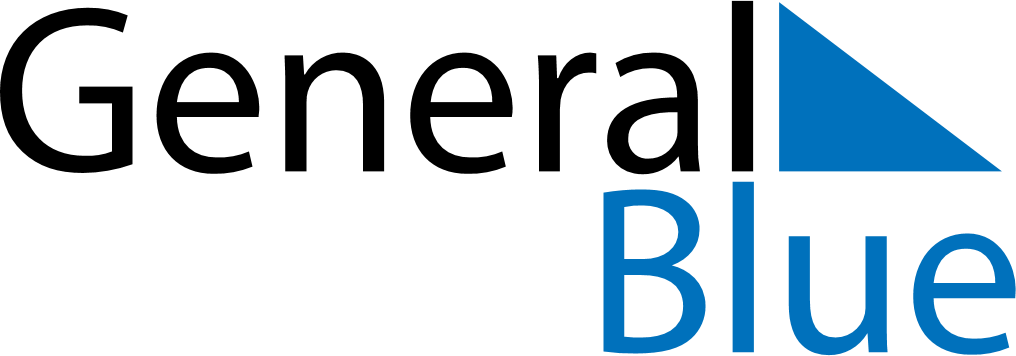 October 2024October 2024October 2024October 2024October 2024October 2024Smaliavicy, Minsk, BelarusSmaliavicy, Minsk, BelarusSmaliavicy, Minsk, BelarusSmaliavicy, Minsk, BelarusSmaliavicy, Minsk, BelarusSmaliavicy, Minsk, BelarusSunday Monday Tuesday Wednesday Thursday Friday Saturday 1 2 3 4 5 Sunrise: 7:09 AM Sunset: 6:44 PM Daylight: 11 hours and 34 minutes. Sunrise: 7:11 AM Sunset: 6:42 PM Daylight: 11 hours and 30 minutes. Sunrise: 7:13 AM Sunset: 6:39 PM Daylight: 11 hours and 26 minutes. Sunrise: 7:15 AM Sunset: 6:37 PM Daylight: 11 hours and 22 minutes. Sunrise: 7:17 AM Sunset: 6:34 PM Daylight: 11 hours and 17 minutes. 6 7 8 9 10 11 12 Sunrise: 7:18 AM Sunset: 6:32 PM Daylight: 11 hours and 13 minutes. Sunrise: 7:20 AM Sunset: 6:30 PM Daylight: 11 hours and 9 minutes. Sunrise: 7:22 AM Sunset: 6:27 PM Daylight: 11 hours and 5 minutes. Sunrise: 7:24 AM Sunset: 6:25 PM Daylight: 11 hours and 0 minutes. Sunrise: 7:26 AM Sunset: 6:22 PM Daylight: 10 hours and 56 minutes. Sunrise: 7:28 AM Sunset: 6:20 PM Daylight: 10 hours and 52 minutes. Sunrise: 7:30 AM Sunset: 6:18 PM Daylight: 10 hours and 47 minutes. 13 14 15 16 17 18 19 Sunrise: 7:31 AM Sunset: 6:15 PM Daylight: 10 hours and 43 minutes. Sunrise: 7:33 AM Sunset: 6:13 PM Daylight: 10 hours and 39 minutes. Sunrise: 7:35 AM Sunset: 6:11 PM Daylight: 10 hours and 35 minutes. Sunrise: 7:37 AM Sunset: 6:08 PM Daylight: 10 hours and 31 minutes. Sunrise: 7:39 AM Sunset: 6:06 PM Daylight: 10 hours and 26 minutes. Sunrise: 7:41 AM Sunset: 6:04 PM Daylight: 10 hours and 22 minutes. Sunrise: 7:43 AM Sunset: 6:01 PM Daylight: 10 hours and 18 minutes. 20 21 22 23 24 25 26 Sunrise: 7:45 AM Sunset: 5:59 PM Daylight: 10 hours and 14 minutes. Sunrise: 7:47 AM Sunset: 5:57 PM Daylight: 10 hours and 10 minutes. Sunrise: 7:49 AM Sunset: 5:55 PM Daylight: 10 hours and 5 minutes. Sunrise: 7:51 AM Sunset: 5:52 PM Daylight: 10 hours and 1 minute. Sunrise: 7:52 AM Sunset: 5:50 PM Daylight: 9 hours and 57 minutes. Sunrise: 7:54 AM Sunset: 5:48 PM Daylight: 9 hours and 53 minutes. Sunrise: 7:56 AM Sunset: 5:46 PM Daylight: 9 hours and 49 minutes. 27 28 29 30 31 Sunrise: 7:58 AM Sunset: 5:44 PM Daylight: 9 hours and 45 minutes. Sunrise: 8:00 AM Sunset: 5:42 PM Daylight: 9 hours and 41 minutes. Sunrise: 8:02 AM Sunset: 5:39 PM Daylight: 9 hours and 37 minutes. Sunrise: 8:04 AM Sunset: 5:37 PM Daylight: 9 hours and 33 minutes. Sunrise: 8:06 AM Sunset: 5:35 PM Daylight: 9 hours and 29 minutes. 